附件3保鲜膜（袋）产品监督抽查不合格产品信息序号标称生产企业名称标称生产企业地址被抽样单位名称被抽样单位地址产品名称规格型号商标 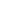 生产日期/批号不合格项目║检验结果║标准值分类任务来源/项目名称检验机构备注1中山市同成日用制品有限公司广东省中山市民众镇锦标村下隆丰路6-7号佛山市悦家商业有限公司南海桂城悦万广场分公司佛山市南海区桂城街道南海大道北46号悦万广场负一层1B-29、30号商铺（住所申报）PE无毒保鲜膜宽30厘米×长60米/卷奥捷2019-08-01气体透过率（氧）║2.95×104cm3/(m2·
24h·atm)║7000～20000cm3/(m2·
24h·atm)保鲜膜（袋）广东省省级监督抽查广州质量监督检测研究院2广州市明升塑料制品有限公司广东省广州市番禺区大龙街金龙路193号自编D1栋首层佛山市南海升宝百货有限公司佛山市南海区狮山镇松岗桃园二路联表西村商业楼一至三楼平口保鲜袋5607
120个×20cm×30cm/卷爱意家品2019-4-10跌落性能║3个袋均破裂║将800 g的粒径为2mm～5mm的聚乙烯粒料装入保鲜袋，用胶粘带将袋口封上，从500mm高度自由跌落一次至光滑水泥或瓷砖地面，取3个袋进行测试，应无破裂保鲜膜（袋）广东省省级监督抽查广州质量监督检测研究院3广州石之通高分子材料有限公司广州市番禺区沙湾镇西村细岗工业区二排4号之四广州家广超市有限公司中山远洋店中山市东区博爱六路28号远洋广场3幢购物中心0202卡之2F202、0302卡之3F301组合型保鲜袋货号：B-654
S40枚：200×300×0.009mm M40枚：250×380×0.009mm L40枚：300×400×0.009mm图形商标2019-4-15跌落性能║500mm高度自由跌落有破裂║500mm高度自由跌落一次无破裂保鲜膜（袋）广东省省级监督抽查初检机构：广州质量监督检测研究院；复检机构：广东产品质量监督检验研究院4人人乐连锁商业集团股份有限公司广东省深圳市宝安区石岩街道洲石路北侧人人乐物流中心主楼二层广州人人乐超市有限公司广州市黄埔区宏明路263号荔联街东区商业城二楼整层及三楼一半乐齐家点断式保鲜膜30cm×35cm×100张--2019-03-08气体透过率（氧）║2.29×104cm3/(m2·
24h·atm)║7000～20000cm3/(m2·
24h·atm)保鲜膜（袋）广东省省级监督抽查广州质量监督检测研究院5上海中新包装用品厂上海市青浦区金泽工业园区1号佛山市好又多怡东百货商业有限公司佛山市禅城区锦华路85号东方广场之明珠城负一层食品保鲜袋70只装/袋小乐惠2019-06-15气体透过率（氧）║25900cm3/(m2·
24h·atm)║7000～20000cm3/(m2·
24h·atm)保鲜膜（袋）广东省省级监督抽查广州质量监督检测研究院6上海云蕊实业发展有限公司上海市松江新桥新蟠路535号佛山市顺德区大润发商业有限公司佛山市顺德区大良街道办事处近良居委会延年路8号云蕾保鲜膜60m×30cm/卷--2019-04-25气体透过率（氧）║2.21×104cm3/(m2·
24h·atm)║7000～20000cm3/(m2·
24h·atm)保鲜膜（袋）广东省省级监督抽查广州质量监督检测研究院7四川鸿昌塑胶工业有限公司四川省成都市新都工业东区君跃路999号广东永辉超市有限公司南沙万达店广州市南沙区双山大道3号负一层(JM)手撕保鲜膜20厘米×40米20厘米×40米（加赠10米）--2019-05-06气体透过率（氧）║2.72×104cm3/(m2·
24h·atm)║7000～20000cm3/(m2·
24h·atm)保鲜膜（袋）广东省省级监督抽查广州质量监督检测研究院8安徽大力熊环保塑料科技有限公司安徽省蚌埠市高新区兴华路58号2号厂房广东永辉超市有限公司南沙万达店广州市南沙区双山大道3号负一层(JM)优颂滑刀式保鲜膜大号30cm×100m--2019-01-18气体透过率（氧）║30275 cm3/(m2·
24h·atm)║7000～20000cm3/(m2·
24h·atm)保鲜膜（袋）广东省省级监督抽查初检机构：广州质量监督检测研究院；复检机构：广东省潮州市质量计量监督检测所9广州市新博利塑料制品有限公司广东省广州市番禺区桥南街草河工业区南五排2号广东华南通商贸发展有限公司汕头金平分公司汕头市汕樟路41号康溢大号保鲜袋30×40cm（150个）300mm×40mm×0.006mm/卷图形商标2019-02-16跌落性能║三个袋均破裂║将1600g的粒径为2mm～5mm的聚乙烯粒料装入保鲜袋，用胶粘带将袋口封上，从500mm高度自由跌落一次至光滑水泥或瓷砖地面，取3个袋进行测试，应无破裂保鲜膜（袋）广东省省级监督抽查广州质量监督检测研究院10广州希艺欧家居用品有限公司广东省广州市海珠区盈丰路英豪三横街301广东华南通商贸发展有限公司汕头金平分公司汕头市汕樟路41号品质保鲜袋20cm×30cm×0.0007cm/卷--2019-03-20跌落性能║三个袋均破裂║将800g的粒径为2mm～5mm的聚乙烯粒料装入保鲜袋，用胶粘带将袋口封上，从500mm高度自由跌落一次至光滑水泥或瓷砖地面，取3个袋进行测试，应无破裂保鲜膜（袋）广东省省级监督抽查广州质量监督检测研究院11台州市路桥瑞康家庭用品厂浙江省台州市路桥区桐屿塑胶工业园区天虹商场股份有限公司超市阳江东汇城店阳江市江城区东风三路123号之一的东汇城广场第二层PE保鲜膜30cm×（30cm±1cm）总长30米新鲜生活2019-03-02气体透过率（氧）║2.54×104cm3/(m2·
24h·atm)║7000～20000cm3/(m2·
24h·atm)保鲜膜（袋）广东省省级监督抽查广州质量监督检测研究院12佛山晨华新材料有限公司广东省佛山市顺德区北滘镇黄龙村民委员会龙乐路3号明峰高新科技园惠州市大荣商贸有限公司惠州市仲恺高新技术产业开发区9号区PE保鲜膜25厘米×30米--2019-05-05气体透过率偏差（氧气）║+94.7～+101.1%║±20%保鲜膜（袋）广东省省级监督抽查广州质量监督检测研究院13珠海三樱日用品有限公司广东省珠海市金湾区红旗镇新安路99号华润万家生活超市(广州)有限公司黄岐分店佛山市南海区大沥镇黄岐宏威路6号三樱30米盒装保鲜膜货号：A890
30米×20cm/卷三樱2019-04-01气体透过率偏差（氧气）║+98.1～+115%║±20%保鲜膜（袋）广东省省级监督抽查广州质量监督检测研究院14广州市华升塑料制品有限公司广东省广州市番禺区石楼镇乐山路16号广州家的福商贸有限公司广州市番禺区石楼镇市莲路段108号二层中号超厚保鲜袋0592
25×38cm--2019-04-15跌落性能║三个袋均破裂║将1267g的粒径为2mm～5mm的聚乙烯粒料装入保鲜袋，用胶粘带将袋口封上，从500mm高度自由跌落一次至光滑水泥或瓷砖地面，取3个袋进行测试，应无破裂保鲜膜（袋）广东省省级监督抽查广州质量监督检测研究院15声科家居用品（上海）有限公司上海市青浦工业园区新技路777号锦江麦德龙现购自运有限公司广州花都商场广州市花都区新华街凤凰南路以东莲花路以北田美城广场A201房卷装保鲜膜宽30cm×长60m--2019-03-04气体透过率（氧）║2.70×104cm3/(m2·
24h·atm)║7000～20000cm3/(m2·
24h·atm)保鲜膜（袋）广东省省级监督抽查广州质量监督检测研究院16广州市南沙区振兴塑料有限公司广东省广州市南沙区榄核镇大生村广州市白云区嘉禾祺俽超市广州市白云区嘉禾街鹤龙二路13号嘉禾新商业广场3楼保鲜袋120个，BX623
380×250×0.07mm图形商标2019-05-13跌落性能║有破裂║500mm高度自由跌落一次无破裂保鲜膜（袋）广东省省级监督抽查初检机构：广州质量监督检测研究院；复检机构：广东产品质量监督检验研究院17广州家宝纸塑新材料有限公司广东省广州市白云区江高镇神山工业园振兴北路208号广州市海珠区南石头三中劳保用品经销部广州市海珠区南泰路168号南泰百货批发中心146档家宝食品保鲜膜20m×30cm图形商标2018-09-22气体透过率（氧）║2.49×104cm3/(m2·
24h·atm)║7000～20000cm3/(m2·
24h·atm)保鲜膜（袋）广东省省级监督抽查广州质量监督检测研究院